ЗАКЛЮЧЕНИЕна отчет об исполнении бюджета сельского поселения Старый Маклауш муниципального района Клявлинский Самарской области за 9 месяцев 2022 годаст. Клявлино                                                                                             от 01.11.2022 г.Заключение на отчет «Об исполнении бюджета сельского поселения Старый Маклауш муниципального района Клявлинский Самарской области за 9 месяцев 2022 года» (далее - Заключение) подготовлено Счетной палатой муниципального района Клявлинский Самарской области в соответствии с требованиями пункта 2 статьи 157, статьи 264.2, 268.1 Бюджетного кодекса Российской Федерации, пунктом 1 статьи 8 положения «О Счетной палате муниципального района Клявлинский Самарской области», Соглашением о передаче Счетной палате муниципального района Клявлинский Самарской области полномочий контрольно-счетного органа сельского поселения по осуществлению внешнего муниципального финансового контроля, Стандартом внешнего муниципального финансового контроля «Проведение оперативного (текущего) контроля за ходом исполнения местного бюджета», пунктом 1.25 плана работы Счетной палаты муниципального района Клявлинский Самарской области на 2022 год. 1. Общие положенияСогласно пункту 5 статьи 264.2 Бюджетного кодекса Российской Федерации отчет об исполнении местного бюджета за 1-й квартал, полугодие и 9 месяцев текущего финансового года утверждается местной администрацией и направляется в соответствующий законодательный (представительный) орган и созданный им орган внешнего государственного (муниципального) финансового контроля. Отчет с приложениями по отдельным показателям исполнения бюджета за 9 месяцев 2022 года утвержден постановлением Администрации сельского поселения Старый Маклауш муниципального района Клявлинский Самарской области (далее сельское поселение) от 18.10.2022 года №42 и представлен в Счетную палату муниципального района Клявлинский Самарской области. Заключение подготовлено по результатам оперативного анализа и контроля за организацией исполнения бюджета сельского поселения в 2022 году, отчетности об исполнении бюджета за 9 месяцев 2021 года, за 9 месяцев 2022 года.2. Общая характеристика исполнения бюджета за 9 месяцев 2022 года	По итогам за 9 месяцев 2022 года бюджет сельского поселения исполнен по доходам в сумме 6 094,446 тыс. рублей, или 75,1 % к утвержденному годовому плану, расходам – в сумме 5 921,462 тыс. рублей, или 71,2 % к годовым назначениям уточненной бюджетной росписи, с превышением доходов над расходами в сумме 172,984 тыс. рублей.3. Исполнение доходной части бюджетаИсполнение бюджета сельского поселения за 9 месяцев 2022 года по доходам составило 6 094,446 тыс. рублей или 75,1 % от утвержденных годовых назначений. По сравнению с аналогичным периодом 2021 года объем доходов в суммовом выражении увеличился на 954,221 тыс. рублей или на 18,6 %.  Данные по поступлению доходов в бюджет сельского поселения отражены в таблице №1: Таблица №1 (тыс. руб.)Налоговые и неналоговые доходы поступили в сумме 2 995,574 тыс. рублей или 79,7 % от плана. По сравнению за 9 месяцев 2021 года увеличение составило 618,288 тыс. рублей или на 26,0 %.        Налоговые доходы составили 2 990,743 тыс. рублей или 79,7 % от годовых назначений. По сравнению с аналогичным периодом 2021 года, налоговые поступления увеличились на 26,1 % или в общей сумме на 619,362 тыс. рублей, в том числе:            - налог на доходы физических лиц – на 165,392 тыс. рублей или на 13,5 %;- акцизы по подакцизным товарам (продукции)производимым на территории РФ на 175,267 тыс. рублей или на 23,2 %;- единый сельскохозяйственный налог на 43,655 тыс. рублей или на 32,5 %;- налог на имущество физических лиц на 5,812 тыс. рублей или в 591,3 %;- земельный налог на 229,236 тыс. рублей или на 88,5 %.Исполнение плановых назначений по неналоговым доходам составило 75,0 % от утвержденной суммы или 4,831 тыс. рублей. По сравнению с 2021 годом данный показатель уменьшился на 1,074 тыс. рублей или на 18,2 %.	Безвозмездные поступления из других уровней бюджетов были исполнены в сумме 3 098,872 тыс. рублей или 71,1 %, от утвержденной суммы (4 357,372 тыс. рублей), и на 335,933 тыс. рублей больше значения за аналогичный период 2021 года.         Наибольший удельный вес в структуре доходов за 9 месяцев 2022 года сельского поселения составляют безвозмездные поступления, которые составили 50,8 % (в 2021 г. – 53,8 %), налоговые и неналоговые поступления составили 49,2 %, (в 2021 г. – 46,2 %).             Доходы бюджета сельского поселения, исчисленные в соответствии со статьей 47 Бюджетного кодекса РФ (без субвенций) составили 6 017,526 тыс. рублей при утвержденном значении 8 016,114 тыс. рублей и исполнены на 75,1 %. По сравнению за аналогичный период 2021 года (5 069,125 тыс. рублей) данный показатель увеличился на 948,401 тыс. рублей или на 18,7 %.            По итогам отчетного периода, исполнение бюджета сельского поселения по доходам осуществлялось в соответствии с требованиями статьи 218 Бюджетного кодекса Российской Федерации.  Увеличение поступлений общей суммы доходов в отчетном периоде по сравнению с аналогичным периодом 2021 года составило 954,221 тыс. рублей или на 18,6 %, и было обусловлено увеличением собственных доходов на 618,288 тыс. рублей (на 26,0 %) и безвозмездных поступлений на 335,933 тыс. рублей (на 12,2 %). 4. Исполнение расходной части местного бюджета             Объем расходов за 9 месяцев 2022 года составил 5 921,462 тыс. рублей, по сравнению за 9 месяцев 2021 года увеличился на 528,441 тыс. рублей или на 9,8 %. Плановые назначения отчетного периода исполнены на 71,2 %.  Основные показатели исполнения бюджета по расходам отражены в таблице №2:Таблица №2 (тыс. руб.)Финансирование бюджетных ассигнований по разделам и подразделам бюджетной классификации осуществлялось в отчетном периоде не равномерно. Выше среднего уровня (71,2 %) профинансированы бюджетные ассигнования по разделам:-  1100 «Физическая культура и спорт» - 100,0 %;-  0700 «Образование» -100,0 %;-  0500 «Жилищно-коммунальное хозяйство» – 86,5 %;-  0100 «Общегосударственные вопросы» - 75,7 %.По сравнению с аналогичным периодом 2021 года расходы уменьшились по разделам:«Национальная безопасность и правоохранительная деятельность» на 17,217 тыс. рублей или на 24,2 %;«Национальная экономика» на 32,657 тыс. рублей или на 4,4%;«Жилищно-коммунальное хозяйство» на 79,664 тыс. рублей или на 11,9 %.увеличились по разделам:«Общегосударственные вопросы» на 110,218 тыс. рублей или на 6,7 %; «Национальная оборона» на 7,161 тыс. рублей или на 12,9 %; «Образование» на 28,238 тыс. рублей или на 26,4 %;«Культура, кинематография» на 499,851 тыс. рублей или на 25,4 %;«Физическая культура и спорт» на 12,511 тыс. рублей или на 8,9 %.	В отчетном периоде бюджет сельского поселения исполнялся по 16 видам (КОСГУ) расходов из утвержденных 19.            Наибольший удельный вес – 37,6 % занимают «Иные  закупки товаров, работ и услуг для обеспечения государственных (муниципальных) нужд» 2 224,094 тыс. рублей, (код 240),  на «Иные межбюджетные трансферты» приходится 1 782,920 тыс. рублей или 30,1% (код 540),  на  «Фонд оплаты труда государственных (муниципальных) органов и взносы по обязательному социальному страхованию» или 670,447 тыс. рублей 11,3 % (код 121), на «Фонд оплаты труда казенных учреждений и взносы по обязательному социальному страхованию» приходится 587,679 тыс. рублей или 9,9 % (код 111), на «Уплата налога на имущество организаций и земельного налога» - 283,958 тыс. рублей или 4,8 % (код 851), на «Взносы по обязательному социальному страхованию на выплаты денежного содержания и иные выплаты работникам государственных (муниципальных) органов» - 181,639 тыс. рублей  или 3,1 % (код 129).5. Исполнение муниципальных программОбщий объем бюджетных ассигнований на реализацию 2-х муниципальных программ сельского поселения на 2022 год утвержден в сумме 8 271,883 тыс. рублей, что составляет 99,4 % от общего объема утвержденных расходов бюджета. Исполнение программных расходов за 9 месяцев 2022 года составило 5 921,462 тыс. рублей или 71,6 % годового назначения.            Сведения об исполнении расходов в разрезе муниципальных программ представлены в таблице №3Таблица №3 (тыс. руб.)            Общий объем неисполненных бюджетных ассигнований по всем муниципальным программам составил 2 350,421 тыс. рублей или 28,4 %.6. Резервные фонды            Решением о бюджете сельского поселения на 2022 год резервный фонд утвержден в сумме 40,000 тыс. рублей, что соответствует пункту 3 статьи 81 Бюджетного кодекса РФ, согласно которому размер резервных фондов исполнительных органов государственной власти (местных администраций) не может превышать 3 % общего объема расходов. Исполнение по расходованию резервного фонда составило 0,000 тыс. рублей. Средства резервного фонда не были израсходованы в связи с отсутствием в течение 9 месяцев 2022 года чрезвычайной ситуации.7. Муниципальный долгМуниципальный долг сельского поселения, решением о бюджете на 2022 год не устанавливался.8. Анализ дебиторской и кредиторской задолженности            Согласно данным Сведений по дебиторской и кредиторской задолженности (ф. 0503169) по состоянию на 01.10.2022 года имеется дебиторская задолженность в общей сумме 1 638,325 тыс. рублей, задолженность на 01.10.2022 года по сравнению на 01.01.2022 года увеличилась на 1 530,310 тыс. рублей, в том числе просроченная 84,716 тыс. рублей.            В состав текущей дебиторской задолженности по состоянию на 01.10.2022 года также входит:            -    счет 020511000 «Расчеты с плательщиками налогов» - 377,678 тыс. рублей;            -  счет 020521000 «Расчеты по доходам от операционной аренды» - 2,147 тыс. рублей, (доходы от сдачи в аренду имущества, находящегося в оперативном управлении органов управления сельских поселений и созданных ими учреждений (за исключением имущества муниципальных бюджетных и автономных учреждений);            - счет 020551000 «Расчеты по поступлениям текущего характера от других бюджетов бюджетной системы Российской Федерации» - 1 258,500 тыс. рублей (прочие межбюджетные трансферты, передаваемые бюджетам сельских поселений, субвенции бюджетам сельских поселений на осуществление первичного воинского учета органами самоуправления поселений, муниципальных и городских округов).            По состоянию на 01.10.2022 года: кредиторская задолженность составила 411,325 тыс. рублей. Объем кредиторской задолженности по сравнению с началом года уменьшился на 19,136 тыс. рублей. Просроченная кредиторская задолженность отсутствует.            Наибольший удельный вес в общей сумме кредиторской задолженности по состоянию на 01.10.2022 года составляют расчеты по доходам (счет 020500000) в сумме 411,325 тыс. рублей или 100 % от общей суммы задолженности в том числе:  - счет 0205 11 000 – 411,325 тыс. рублей (расчеты с плательщиками налогов).            Кредиторская задолженность на 01.10.2022 года по другим счетам отсутствует.  Остаток по счету 40140000 «доходы будущих периодов» составляет 333,849 тыс. рублей.9.  Выводы           1. Отчет об исполнении бюджета сельского поселения за 9 месяцев 2022 года направлен в Счетную палату муниципального района Клявлинский Администрацией сельского поселения Старый Маклауш муниципального района Клявлинский Самарской области в соответствии пунктом 5 статьи 264.2 Бюджетного Кодекса Российской Федерации.2. Бюджет сельского поселения за 9 месяцев 2022 года исполнен:            по доходам –  6 094,446 тыс. рублей или на 75,1 % от утвержденного годового бюджета;            по расходам – 5 921,462 тыс. рублей или на 71,2 % от утвержденного годового бюджета;            с профицитом –  172,984 тыс. рублей.3. При проверке соответствия бюджетных назначений, утвержденных решением Собрания представителей сельского поселения Старый Маклауш муниципального района Клявлинский Самарской области бюджетным назначениям, отраженным в квартальном отчете, расхождений с формой 0503117 «Отчет об исполнении бюджета» не выявлено.4. Бюджет сельского поселения формировался преимущественно за счет безвозмездных поступлений. Доля безвозмездных поступлений в общем объёме доходов составила 3 098,872 тыс. рублей или 50,8 %, доля налоговых и неналоговых поступлений составила 2 995,574 тыс. рублей или 49,2 %. При уточненных бюджетных назначениях в размере 4 357,372 тыс. рублей безвозмездные поступления исполнены на 71,1 %. 5. Производственный анализ исполнения налоговых и неналоговых доходов бюджета за 9 месяцев 2022 года показывает, что поступления составили 2 995,574 тыс. рублей или 79,7 % к уточненным плановым назначениям (3 759,432 тыс. рублей).6. При утвержденных бюджетных назначениях в размере 8 320,883 тыс. рублей, исполнение бюджета по расходам составило 5 921,462 тыс. рублей или 71,2 % от бюджетных назначений. Неисполненные бюджетные ассигнования составили 2 399,421 тыс. рублей.7. В структуре расходов отчета об исполнении бюджета сельского поселения за 9 месяцев 2022 года наибольший удельный вес занимают следующие направления расходов:1. Культура и кинематография – 41,7 % или 2 468,023 тыс. рублей;2. Общегосударственные вопросы – 29,5 % или 1 746,539 тыс. рублей;  3. Национальная экономика – 12,0 % или 710,820 тыс. рублей;4. Жилищно-коммунальное хозяйство – 10,0 % или 590,979 тыс. рублей.Ниже других подразделов функциональной классификации расходов бюджета исполнены расходы по подразделам:1. Национальная безопасность и правоохранительная деятельность – 0,9 % или 53,877 тыс. рублей.8. Кассовое исполнение бюджета сельского поселения по расходам, предусмотренным на реализацию муниципальных программ составило 5 921,462 тыс. рублей или 71,2 % сводной бюджетной росписи. 9. По состоянию на 01.10.2022 года дебиторская задолженность (за исключением счетов бюджетного учета 1 205 51 000 «Расчеты по поступлениям текущего характера от других бюджетов бюджетной системы Российской Федерации» составила 379,825 тыс. рублей и увеличилась на 271,810 тыс. рублей или на 251,6 % по сравнению на 01.01.2022 года. 10. По состоянию на 01.10.2022 года кредиторская задолженность составила 411,325 тыс. рублей и уменьшилась на 19,136 тыс. рублей или на 4,4 % по сравнению на 01.01.2022 года.Наибольший объем кредиторской задолженности сложился в основном по счету:счет 205 00 000 «Расчеты по доходам» и составил 411,325 тыс. рублей или 100 % общего объема кредиторской задолженности.            11. Исполнение по расходованию резервного фонда составило 0,000 тыс. руб. Средства резервного фонда не были израсходованы в связи с отсутствием в течение 9 месяцев 2022 года чрезвычайной ситуации.             12. Муниципальный долг сельского поселения, решением о бюджете на 2022 год не устанавливался.10. Предложения:            1. Собранию представителей сельского поселения Старый Маклауш муниципального района Клявлинский Самарской области:            - принять к сведению отчет об исполнении местного бюджета за 9 месяцев 2022 года.            2. Направить заключение Счетной палаты муниципального района Клявлинский Самарской области на отчет об исполнении бюджета сельского поселения Старый Маклауш муниципального района Клявлинский Самарской области за 9 месяцев 2022 года Главе сельского поселения Старый Маклауш муниципального района Клявлинский Самарской области.ПредседательСчетной палаты муниципального района Клявлинский Самарской области                                                                              Л.Ф. Синяева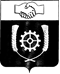 СЧЕТНАЯ ПАЛАТАМУНИЦИПАЛЬНОГО РАЙОНА КЛЯВЛИНСКИЙСАМАРСКОЙ ОБЛАСТИ446960, Самарская область, Клявлинский район, ст. Клявлино, ул. Октябрьская д. 60, тел.: 2-10-64, e-mail: spklv@yandex.comНаименование показателяИсполненоза 9 месяцев 20212022 год2022 год2022 год 9 месяцев 2022 кза 9 месяцев 2021%Отклонение за 9 месяцев 2022 иза 9 месяцев 2021Наименование показателяИсполненоза 9 месяцев 2021План на годИсполненоза 9 месяцев 2022% исполнения 9 месяцев 2022 кза 9 месяцев 2021%Отклонение за 9 месяцев 2022 иза 9 месяцев 2021Налоговые и неналоговые доходы2 377,2863 759,4322 995,57479,7126,0618,288Налоговые поступления2 371,3813 752,9902 990,74379,7126,1619,362Налог на доходы физических лиц1 221,8961 857,4601 387,28874,7113,5165,392Акцизы по подакцизным товарам (продукции), производимым на территории РФ755,0861 081,530930,35386,0123,2175,267Единый сельскохозяйственный налог134,381179,000178,03699,5132,543,655Налог на имущество физических лиц0,98353,0006,79512,8691,35,812Земельный налог 259,035582,000488,27183,9188,5229,236Неналоговые поступления5,9056,4424,83175,081,8- 1,074Доходы от сдачи в аренду имущества, находящегося в оперативном управлении органов управления сельских поселений и созданных ими учреждений (за исключением имущества муниципальных бюджетных и автономных учреждений)5,9056,4424,83175,081,8- 1,074Безвозмездные поступления2 762,9394 357,3723 098,87271,1112,2335,933Дотации на выравнивание бюджетной обеспеченности741,474960,645960,645100129,6219,171Субвенции бюджетам сельских поселений на осуществление первичного воинского учета на территориях, где отсутствуют военные комиссариаты71,100100,69076,92076,4108,25,820Прочие межбюджетные трансферты, передаваемые бюджетам сельских поселений1 694,2953 246,0372 011,30762,0118,7317,012Прочие безвозмездные поступления в бюджеты сельских поселений256,07050,00050,00010019,5- 206,070Прочие субсидии бюджетам сельских поселений0,000160,0000,0000,0Итого 5 140,2258 116,8046 094,44675,1118,6954,221Итого без субвенций5 069,1258 016,1146 017,52675,1118,7948,401 Р РПНаименование показателяИсполненоза9 месяцев 20212022 год2022 год2022 годОтклонение 9 месяцев 2022 и9 месяцев  20219 месяцев 2022и9 месяцев 2021% Р РПНаименование показателяИсполненоза9 месяцев 2021План на годИсполненоза9 месяцев 2022% исполненияОтклонение 9 месяцев 2022 и9 месяцев  20219 месяцев 2022и9 месяцев 2021%0100Общегосударственные вопросы1 636,3212 305,9771 746,53975,7110,218106,70200Национальная оборона55,380100,69062,54162,17,161112,90300Национальная безопасность и правоохранительная деятельность71,09484,45453,87763,8- 17,21775,80400Национальная экономика743,4771 285,609710,82055,3- 32,65795,60500Жилищно-коммунальное хозяйство670,643683,596590,97986,5- 79,66488,10700Образование106,777135,015135,01510028,238126,40800Культура, кинематография1 968,1723 571,8742 468,02369,1499,851125,41100Физическая культура и спорт141,157153,668153,66810012,511108,9ИТОГО5 393,0218 320,8835 921,46271,2528,441109,8Наименование программыУтвержденные бюджетные назначения на2022 годИсполнено, 9 месяцев2022 годаПроцент исполнения, (%)Муниципальная программа «Модернизация и развитие автомобильных дорог общего пользования местного значения в границах населенных пунктов сельского поселения Старый Маклауш муниципального района Клявлинский самарской области на 2018-2025 годы»1 285,609710,82055,3Муниципальная программа «Развитие органов местного самоуправления и решение вопросов местного значения сельского поселения Старый Маклауш муниципального района Клявлинский Самарской области на 2018-2025 годы»»6 986,2745 210,64274,6Итого по программам        99,4%8 271,8835 921,46271,6Всего расходов8 320,8835 921,46271,2